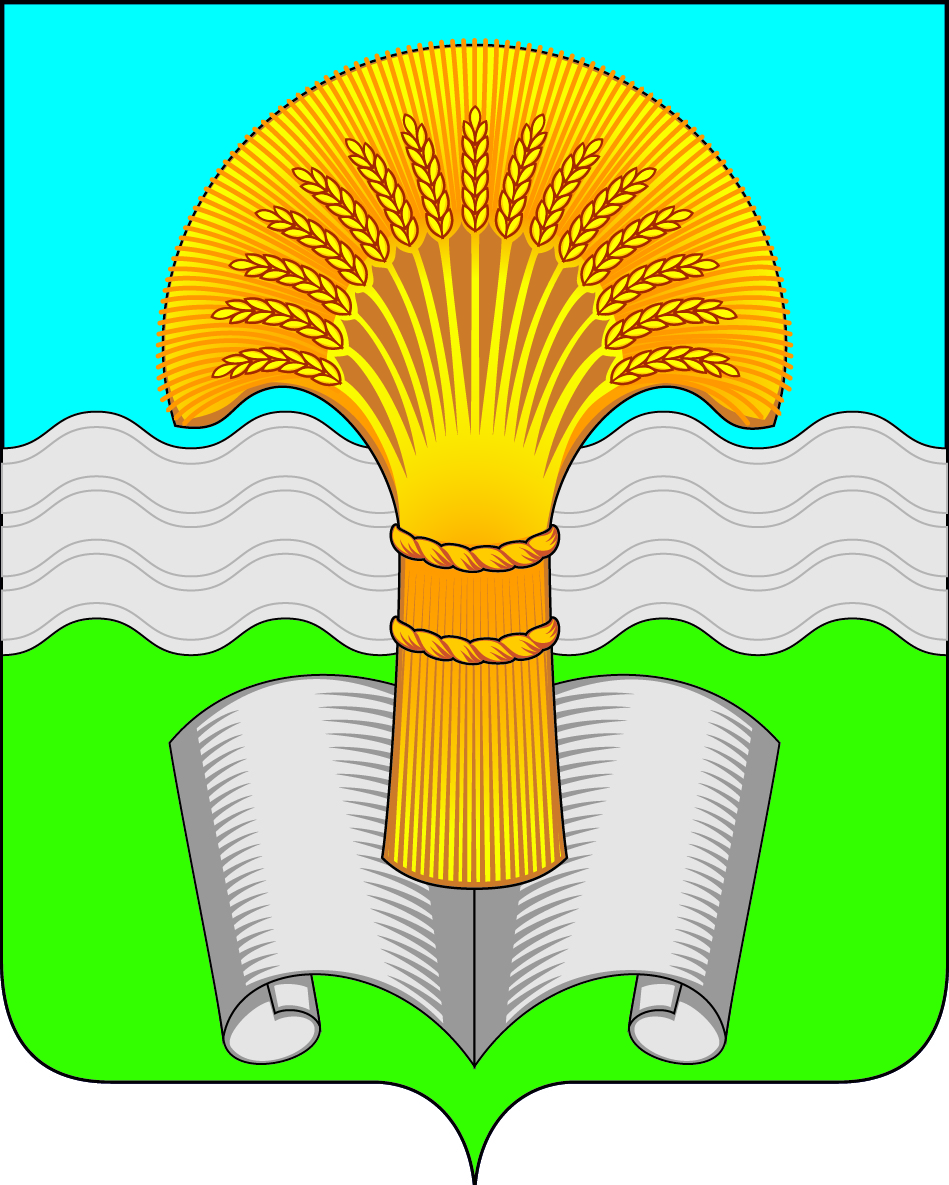 Администрация (исполнительно-распорядительный орган) муниципального района «Ферзиковский район» Калужской областиПОСТАНОВЛЕНИЕот 19 октября 2022 года                                                                                                       № 503п. ФерзиковоОб  утверждении   муниципальной   программы «Развитие физической культуры и спорта на территории муниципального района «Ферзиковский район»В соответствии с Федеральным законом от 06 октября 2003 года № 131-ФЗ «Об общих принципах организации местного самоуправления в Российской Федерации», Постановлением администрации (исполнительно – распорядительного органа) муниципального района «Ферзиковский район» от 01 августа 2013 года № 366 «Об утверждении Порядка разработки, формирования и реализации муниципальных программ муниципального района «Ферзиковский район» и Порядка проведения оценки эффективности реализации муниципальных программ муниципального района «Ферзиковский район» (с изменениями и дополнениями), администрация (исполнительно – распорядительный орган) муниципального района «Ферзиковский район» ПОСТАНОВЛЯЕТ:	Утвердить муниципальную программу «Развитие физической культуры и спорта на территории муниципального района «Ферзиковский район» (приложение № 1).Контроль за исполнением настоящего Постановления возложить на заместителя Главы администрации муниципального района «Ферзиковский район» по социальным вопросам С.Н. Новикова.Настоящее Постановление вступает в силу момента его официального опубликования в газете Ферзиковского района «Ферзиковские вести», подлежит размещению в информационно-коммуникационной сети Интернет на официальном сайте администрации (исполнительно-распорядительного органа) муниципального района «Ферзиковский район» и распространяется на правоотношения, возникшие с 01 января 2023 года.Глава администрациимуниципального района«Ферзиковский район»    	                А.С. Волков Приложение №1к постановлению администрации (исполнительно-распорядительного органа)муниципального района «Ферзиковский район»от 19 октября 2022 года №503Паспортмуниципальной программы «Развитие физической культуры и спорта на территории  муниципального района «Ферзиковский район»1. Приоритеты региональной политики в сфере реализациимуниципальной программыВ соответствии с Указом Президента Российской Федерации от 07 мая 2018 № 204 «О национальных целях и стратегических задачах развития Российской Федерации на период до 2024 года», с государственной программой Российской Федерации «Развитие физической культуры и спорта», Стратегией социально-экономического развития Калужской области до 2030 года, утвержденной распоряжением Правительства Калужской области от 13 июля 2012 № 353 к приоритетным направлениям развития системы физической культуры и спорта относятся развитие физической культуры и массового спорта, развитие спорта высших достижений и системы подготовки спортивного резерва.В рамках реализации Программы предстоит обеспечить:- совершенствование соответствующей нормативной правовой базы;- совершенствование системы физического воспитания различных категорий и групп населения, в том числе в образовательных учреждениях;- развитие инфраструктуры физической культуры и спорта, в том числе для лиц с ограниченными возможностями здоровья и инвалидов;- повышение эффективности пропаганды физической культуры и спорта;- совершенствование кадрового обеспечения физкультурной и массовой спортивной работы на предприятиях и в учреждениях, по месту жительства населения;- развитие материальной инфраструктуры физической культуры и спорта, которая поможет реализовать свой потенциал к систематическим занятиям физической культурой и спортом каждому жителю независимо от возраста и состояния здоровья.2. Цели, задачи и индикаторы достижения целей и задач муниципальной программы2.1. Цели, задачи Программы2.1.1. Цель муниципальной программы – обеспечение гражданам возможности систематически заниматься физической культурой и спортом.2.1.2. Задачи муниципальной программы:- повышение мотивации граждан к регулярным занятиям физической культурой и спортом и ведению здорового образа жизни;- создание условий для развития программ спортивной подготовки и мероприятий по введению в действие ВФСК «ГТО»;- повышение уровня обеспеченности населения спортивными сооружениями.2.2. Сведения об индикаторах муниципальной программы 3.Обобщенная характеристика основных мероприятий муниципальной программыМероприятия реализуются в рамках муниципальной программы обеспечивают решение задач Программы, направленной на реализацию государственной политики в области физической культуры и спорта в соответствии со Стратегией социально-экономического развития Калужской области до 2030 года, утвержденной распоряжением Правительства Калужской области от 13 июля 2012 № 353, Указом Президента Российской Федерации от 07 мая 2018 № 204 «О национальных целях и стратегических задачах развития Российской Федерации на период до 2024 года», Реализация основных мероприятий программы осуществляется в пределах полномочий, в соответствии с действующим законодательством Российской Федерации.3.1.  Развитие физической культуры и массового спорта на территории муниципального района «Ферзиковский район»3.1.1. Краткая характеристика основного мероприятия:Решает задачу по повышению мотивации граждан к регулярным занятиям физической культурой и спортом и ведению здорового образа жизни.3.1.2. Влияет на достижение следующих  индикаторов (показателей):3.1.2.1. «Доля населения, систематически занимающегося физической культурой и спортом, в общей численности населения Ферзиковского района в возрасте от 3 до 79 лет»;3.1.2.2. «Доля учащихся и студентов, систематически занимающихся физической культурой и спортом, в общей численности учащихся и студентов в Ферзиковском районе»;3.1.2.3. «Доля населения, выполнившего нормативы испытаний (тестов) ВФСК «ГТО», в общей численности населения Ферзиковского района, принявшего участие в выполнении нормативов испытаний (тестов) ВФСК «ГТО»)»;3.1.2.4. «Доля лиц с ограниченными возможностями здоровья и инвалидов, систематически занимающихся физической культурой и спортом, в общей численности указанной категории населения, не имеющего противопоказаний для занятий физической культурой и спортом».3.1.3. Влияет на привлечение различных категорий и групп населения, в том числе в сельской местности, образовательных организациях, лиц с ограниченными возможностями здоровья и инвалидов, к занятиям физической культурой и спортом.3.1.4. Реализуется за счет средств бюджета муниципального района «Ферзиковский район» и бюджетов сельских поселений, входящих в состав муниципального района «Ферзиковский район».3.2. Предоставление муниципальных услуг по реализации программ спортивной подготовки и мероприятий по введению в действие ВФСК «ГТО» в учреждениях физкультурно-спортивной направленности муниципального района «Ферзиковский район»3.2.1. Краткая характеристика основного мероприятия:Решает задачу по создания условий для развития спортивной подготовки и мероприятий по введению в действие ВФСК «ГТО» в учреждениях физкультурно-спортивной направленности. 3.2.2. Влияет на достижение следующих  индикаторов (показателей):3.2.2.1. «Доля населения, систематически занимающегося физической культурой и спортом, в общей численности населения Ферзиковского района в возрасте от 3 до 79 лет»;3.2.2.2. «Доля учащихся и студентов, систематически занимающихся физической культурой и спортом, в общей численности учащихся и студентов в Ферзиковском районе»;3.2.2.3. «Доля населения, выполнившего нормативы испытаний (тестов) ВФСК «ГТО», в общей численности населения Ферзиковского района, принявшего участие в выполнении нормативов испытаний (тестов) ВФСК «ГТО»;3.2.2.4. «Доля лиц с ограниченными возможностями здоровья и инвалидов, систематически занимающихся физической культурой и спортом, в общей численности указанной категории населения, не имеющего противопоказаний для занятий физической культурой и спортом»;3.2.3. Влияет на привлечение различных категорий и групп населения, в том числе в сельской местности, образовательных организациях, лиц с ограниченными возможностями здоровья и инвалидов, к занятиям физической культурой и спортом.3.2.4.Реализуется за счет средств бюджета муниципального района «Ферзиковский район».3.3. Развитие материально-технической базы для занятий населения физической культурой и спортом3.3.1. Краткая характеристика основного мероприятия:Решает задачу по повышению уровня обеспеченности населения спортивными сооружениями.3.3.2. Способствует достижению следующих  индикаторов (показателей):3.3.2.1. «Доля населения, систематически занимающегося физической культурой и спортом, в общей численности населения Ферзиковского района в возрасте от 3 до 79 лет»;3.3.2.2. «Доля учащихся и студентов, систематически занимающихся физической культурой и спортом, в общей численности учащихся и студентов в Ферзиковском районе»;3.3.2.3. «Доля лиц с ограниченными возможностями здоровья и инвалидов, систематически занимающихся физической культурой и спортом, в общей численности указанной категории населения, не имеющего противопоказаний для занятий физической культурой и спортом»;3.3.2.4. «Эффективность использования существующих объектов спорта». 3.3.3. Влияет на привлечение различных категорий и групп населения, в том числе в сельской местности, образовательных организациях, лиц с ограниченными возможностями здоровья и инвалидов, к занятиям физической культурой и спортом.3.3.4. Реализуется за счет средств бюджета муниципального района «Ферзиковский район» и бюджетов сельских поселений, входящих в состав муниципального района «Ферзиковский район».4.Объем финансовых ресурсов, необходимых для  реализации муниципальной программыФинансирование мероприятий Программы осуществляется за счет бюджета муниципального района «Ферзиковский район» и средств бюджетов сельских поселений, входящих в состав муниципального района «Ферзиковский район».Объемы финансовых средств из бюджетов сельских поселений, входящих в состав муниципального района «Ферзиковский район», ежегодно уточняются в соответствии с решениями органов местного самоуправления муниципального района «Ферзиковский район» о местных бюджетах на очередной финансовый год и на плановый период.Объемы финансирования за счет бюджета муниципального района «Ферзиковский район» ежегодно уточняются в соответствии с Решением Районного Собрания муниципального района «Ферзиковский район» о бюджете муниципального района «Ферзиковский район» на очередной финансовый год и на плановый период.	(тыс. руб. в ценах каждого года)5.Перечень мероприятий муниципальной программы 6. Механизм реализации муниципальной программыМеханизм реализации Программы определяется администрацией (исполнительно-распорядительным органом) муниципального района «Ферзиковский район» и предусматривает проведение организационных мероприятий, включая подготовку (или) внесение изменений в нормативные правовые акты муниципального района «Ферзиковский район», обеспечивающие выполнение Программы в соответствии с действующим законодательством. Реализация программных мероприятий основана на скоординированных действиях исполнителя и участников программы по достижению цели программы.Общее руководство Программой осуществляет заместитель Главы администрации муниципального района «Ферзиковский район» по социальным вопросам.Контроль за ходом реализацией Программы и координацию деятельности учреждений района по реализации мероприятий Программы осуществляет заведующий Отделом развития социальной сферы администрации (исполнительно-распорядительного органа) муниципального района «Ферзиковский район».Ответственным за реализацию основных мероприятий «Развитие физической культуры и массового спорта на территории муниципального района «Ферзиковский район»» Программы является Отдел развития социальной сферы администрации (исполнительно-распорядительного органа) муниципального района «Ферзиковский район».Ответственным за реализацию основных мероприятий «Предоставление муниципальных услуг по реализации программ спортивной подготовки и мероприятий по введению в действие ВФСК «ГТО» в учреждениях физкультурно-спортивной направленности муниципального района «Ферзиковский район»», Программы являются Отдел развития социальной сферы администрации (исполнительно-распорядительного органа) муниципального района «Ферзиковский район» и  директор муниципального казенного учреждения муниципального района «Ферзиковский  район» «Спортивная школа».Ответственными за реализацию основных мероприятий «Развитие материально-технической базы для занятий населения физической культурой и спортом» Программы являются Отдел развития социальной сферы администрации (исполнительно-распорядительного органа) муниципального района «Ферзиковский район» и директор муниципального казенного учреждения муниципального района «Ферзиковский  район» «Спортивная школа».Реализация мероприятия Программы осуществляется учреждениями подведомственными Отделу развития социальной сферы администрации (исполнительно-распорядительного органа) муниципального района «Ферзиковский район», в пределах доведенных до них лимитов бюджетных обязательств, в соответствии с Постановлением Главы администрации (исполнительно-распорядительного органа) муниципального района «Ферзиковский район».Отчет о выполнении муниципальной программы вместе с пояснительной запиской, включающей оценку результативности реализации муниципальной программы, причины и обоснования отклонения фактически достигнутых значений целевых индикаторов от запланированных, а также меры по повышению эффективности, выявлению факторов, негативно влияющих на реализацию муниципальной программы, готовит ответственный исполнитель муниципальной программы, и предоставляются в Отдел архитектуры, градостроительства, экономики, имущественных и земельных отношений администрации (исполнительно-распорядительного органа) муниципального района «Ферзиковский район» и Отдел финансов администрации (исполнительно-распорядительного органа) муниципального района «Ферзиковский район» ежегодно не позднее 15 марта года, следующего за отчетным.Корректировка Программы, в том числе включение в нее новых мероприятий, а также продление срока ее реализации осуществляются в установленном порядке.1Ответственный исполнитель муниципальной программыОтдел развития социальной сферы администрации (исполнительно-распорядительного органа) муниципального района «Ферзиковский район»Отдел развития социальной сферы администрации (исполнительно-распорядительного органа) муниципального района «Ферзиковский район»Отдел развития социальной сферы администрации (исполнительно-распорядительного органа) муниципального района «Ферзиковский район»Отдел развития социальной сферы администрации (исполнительно-распорядительного органа) муниципального района «Ферзиковский район»Отдел развития социальной сферы администрации (исполнительно-распорядительного органа) муниципального района «Ферзиковский район»Отдел развития социальной сферы администрации (исполнительно-распорядительного органа) муниципального района «Ферзиковский район»Отдел развития социальной сферы администрации (исполнительно-распорядительного органа) муниципального района «Ферзиковский район»Отдел развития социальной сферы администрации (исполнительно-распорядительного органа) муниципального района «Ферзиковский район»2Участники муниципальной программыОтдел развития социальной сферы администрации (исполнительно-распорядительного органа) муниципального района «Ферзиковский район» (далее по тексту- Отдел развития соц. сферы);муниципальное казенное учреждение  муниципального района «Ферзиковский  район» «Спортивная школа» (далее по тексту- СШ);муниципальное казенное учреждение культуры муниципального района «Ферзиковский район» «Культурно-досуговое объединение» (далее по тексту – МКУК КДО);Отдел аграрной политики и социального обустройства села администрации (исполнительно-распорядительного органа) муниципального района «Ферзиковский район» (далее по тексту- Отдел аграрной политики и социального обустройства села).Отдел развития социальной сферы администрации (исполнительно-распорядительного органа) муниципального района «Ферзиковский район» (далее по тексту- Отдел развития соц. сферы);муниципальное казенное учреждение  муниципального района «Ферзиковский  район» «Спортивная школа» (далее по тексту- СШ);муниципальное казенное учреждение культуры муниципального района «Ферзиковский район» «Культурно-досуговое объединение» (далее по тексту – МКУК КДО);Отдел аграрной политики и социального обустройства села администрации (исполнительно-распорядительного органа) муниципального района «Ферзиковский район» (далее по тексту- Отдел аграрной политики и социального обустройства села).Отдел развития социальной сферы администрации (исполнительно-распорядительного органа) муниципального района «Ферзиковский район» (далее по тексту- Отдел развития соц. сферы);муниципальное казенное учреждение  муниципального района «Ферзиковский  район» «Спортивная школа» (далее по тексту- СШ);муниципальное казенное учреждение культуры муниципального района «Ферзиковский район» «Культурно-досуговое объединение» (далее по тексту – МКУК КДО);Отдел аграрной политики и социального обустройства села администрации (исполнительно-распорядительного органа) муниципального района «Ферзиковский район» (далее по тексту- Отдел аграрной политики и социального обустройства села).Отдел развития социальной сферы администрации (исполнительно-распорядительного органа) муниципального района «Ферзиковский район» (далее по тексту- Отдел развития соц. сферы);муниципальное казенное учреждение  муниципального района «Ферзиковский  район» «Спортивная школа» (далее по тексту- СШ);муниципальное казенное учреждение культуры муниципального района «Ферзиковский район» «Культурно-досуговое объединение» (далее по тексту – МКУК КДО);Отдел аграрной политики и социального обустройства села администрации (исполнительно-распорядительного органа) муниципального района «Ферзиковский район» (далее по тексту- Отдел аграрной политики и социального обустройства села).Отдел развития социальной сферы администрации (исполнительно-распорядительного органа) муниципального района «Ферзиковский район» (далее по тексту- Отдел развития соц. сферы);муниципальное казенное учреждение  муниципального района «Ферзиковский  район» «Спортивная школа» (далее по тексту- СШ);муниципальное казенное учреждение культуры муниципального района «Ферзиковский район» «Культурно-досуговое объединение» (далее по тексту – МКУК КДО);Отдел аграрной политики и социального обустройства села администрации (исполнительно-распорядительного органа) муниципального района «Ферзиковский район» (далее по тексту- Отдел аграрной политики и социального обустройства села).Отдел развития социальной сферы администрации (исполнительно-распорядительного органа) муниципального района «Ферзиковский район» (далее по тексту- Отдел развития соц. сферы);муниципальное казенное учреждение  муниципального района «Ферзиковский  район» «Спортивная школа» (далее по тексту- СШ);муниципальное казенное учреждение культуры муниципального района «Ферзиковский район» «Культурно-досуговое объединение» (далее по тексту – МКУК КДО);Отдел аграрной политики и социального обустройства села администрации (исполнительно-распорядительного органа) муниципального района «Ферзиковский район» (далее по тексту- Отдел аграрной политики и социального обустройства села).Отдел развития социальной сферы администрации (исполнительно-распорядительного органа) муниципального района «Ферзиковский район» (далее по тексту- Отдел развития соц. сферы);муниципальное казенное учреждение  муниципального района «Ферзиковский  район» «Спортивная школа» (далее по тексту- СШ);муниципальное казенное учреждение культуры муниципального района «Ферзиковский район» «Культурно-досуговое объединение» (далее по тексту – МКУК КДО);Отдел аграрной политики и социального обустройства села администрации (исполнительно-распорядительного органа) муниципального района «Ферзиковский район» (далее по тексту- Отдел аграрной политики и социального обустройства села).Отдел развития социальной сферы администрации (исполнительно-распорядительного органа) муниципального района «Ферзиковский район» (далее по тексту- Отдел развития соц. сферы);муниципальное казенное учреждение  муниципального района «Ферзиковский  район» «Спортивная школа» (далее по тексту- СШ);муниципальное казенное учреждение культуры муниципального района «Ферзиковский район» «Культурно-досуговое объединение» (далее по тексту – МКУК КДО);Отдел аграрной политики и социального обустройства села администрации (исполнительно-распорядительного органа) муниципального района «Ферзиковский район» (далее по тексту- Отдел аграрной политики и социального обустройства села).3Цели муниципальной программыОбеспечение гражданам муниципального района «Ферзиковский район» возможности систематически заниматься физической культурой и спортом Обеспечение гражданам муниципального района «Ферзиковский район» возможности систематически заниматься физической культурой и спортом Обеспечение гражданам муниципального района «Ферзиковский район» возможности систематически заниматься физической культурой и спортом Обеспечение гражданам муниципального района «Ферзиковский район» возможности систематически заниматься физической культурой и спортом Обеспечение гражданам муниципального района «Ферзиковский район» возможности систематически заниматься физической культурой и спортом Обеспечение гражданам муниципального района «Ферзиковский район» возможности систематически заниматься физической культурой и спортом Обеспечение гражданам муниципального района «Ферзиковский район» возможности систематически заниматься физической культурой и спортом Обеспечение гражданам муниципального района «Ферзиковский район» возможности систематически заниматься физической культурой и спортом 4Задачи муниципальной программы- повышение мотивации граждан к регулярным занятиям физической культурой и спортом и ведению здорового образа жизни;- создание условий для развития программ спортивной подготовки и мероприятий по введению в действие Всероссийского физкультурно-спортивного комплекса «Готов к труду и обороне» (далее по тексту ВФСК «ГТО»);- повышение уровня обеспеченности населения спортивными сооружениями.- повышение мотивации граждан к регулярным занятиям физической культурой и спортом и ведению здорового образа жизни;- создание условий для развития программ спортивной подготовки и мероприятий по введению в действие Всероссийского физкультурно-спортивного комплекса «Готов к труду и обороне» (далее по тексту ВФСК «ГТО»);- повышение уровня обеспеченности населения спортивными сооружениями.- повышение мотивации граждан к регулярным занятиям физической культурой и спортом и ведению здорового образа жизни;- создание условий для развития программ спортивной подготовки и мероприятий по введению в действие Всероссийского физкультурно-спортивного комплекса «Готов к труду и обороне» (далее по тексту ВФСК «ГТО»);- повышение уровня обеспеченности населения спортивными сооружениями.- повышение мотивации граждан к регулярным занятиям физической культурой и спортом и ведению здорового образа жизни;- создание условий для развития программ спортивной подготовки и мероприятий по введению в действие Всероссийского физкультурно-спортивного комплекса «Готов к труду и обороне» (далее по тексту ВФСК «ГТО»);- повышение уровня обеспеченности населения спортивными сооружениями.- повышение мотивации граждан к регулярным занятиям физической культурой и спортом и ведению здорового образа жизни;- создание условий для развития программ спортивной подготовки и мероприятий по введению в действие Всероссийского физкультурно-спортивного комплекса «Готов к труду и обороне» (далее по тексту ВФСК «ГТО»);- повышение уровня обеспеченности населения спортивными сооружениями.- повышение мотивации граждан к регулярным занятиям физической культурой и спортом и ведению здорового образа жизни;- создание условий для развития программ спортивной подготовки и мероприятий по введению в действие Всероссийского физкультурно-спортивного комплекса «Готов к труду и обороне» (далее по тексту ВФСК «ГТО»);- повышение уровня обеспеченности населения спортивными сооружениями.- повышение мотивации граждан к регулярным занятиям физической культурой и спортом и ведению здорового образа жизни;- создание условий для развития программ спортивной подготовки и мероприятий по введению в действие Всероссийского физкультурно-спортивного комплекса «Готов к труду и обороне» (далее по тексту ВФСК «ГТО»);- повышение уровня обеспеченности населения спортивными сооружениями.- повышение мотивации граждан к регулярным занятиям физической культурой и спортом и ведению здорового образа жизни;- создание условий для развития программ спортивной подготовки и мероприятий по введению в действие Всероссийского физкультурно-спортивного комплекса «Готов к труду и обороне» (далее по тексту ВФСК «ГТО»);- повышение уровня обеспеченности населения спортивными сооружениями.5Подпрограммы муниципальной программынетнетнетнетнетнетнетнет6Индикаторы муниципальной  программы-доля граждан, систематически занимающихся физической культурой и спортом, в общей численности населения Ферзиковского района от 3 – 79 лет, %;- доля учащихся и студентов, систематически занимающихся физической культурой и спортом, в общей численности учащихся и студентов в Ферзиковском районе, %;- доля населения, выполнившего нормативы испытаний (тестов) ВФСК «ГТО», в общей численности населения Ферзиковского района, принявшего участие в выполнении нормативов испытаний (тестов) ВФСК «ГТО», %;- доля лиц с ограниченными возможностями здоровья и инвалидов, систематически занимающихся физической культурой и спортом, в общей численности данной категории населения, не имеющего противопоказаний для занятий физической культурой и спортом, %;- эффективность использования существующих объектов спорта, %.-доля граждан, систематически занимающихся физической культурой и спортом, в общей численности населения Ферзиковского района от 3 – 79 лет, %;- доля учащихся и студентов, систематически занимающихся физической культурой и спортом, в общей численности учащихся и студентов в Ферзиковском районе, %;- доля населения, выполнившего нормативы испытаний (тестов) ВФСК «ГТО», в общей численности населения Ферзиковского района, принявшего участие в выполнении нормативов испытаний (тестов) ВФСК «ГТО», %;- доля лиц с ограниченными возможностями здоровья и инвалидов, систематически занимающихся физической культурой и спортом, в общей численности данной категории населения, не имеющего противопоказаний для занятий физической культурой и спортом, %;- эффективность использования существующих объектов спорта, %.-доля граждан, систематически занимающихся физической культурой и спортом, в общей численности населения Ферзиковского района от 3 – 79 лет, %;- доля учащихся и студентов, систематически занимающихся физической культурой и спортом, в общей численности учащихся и студентов в Ферзиковском районе, %;- доля населения, выполнившего нормативы испытаний (тестов) ВФСК «ГТО», в общей численности населения Ферзиковского района, принявшего участие в выполнении нормативов испытаний (тестов) ВФСК «ГТО», %;- доля лиц с ограниченными возможностями здоровья и инвалидов, систематически занимающихся физической культурой и спортом, в общей численности данной категории населения, не имеющего противопоказаний для занятий физической культурой и спортом, %;- эффективность использования существующих объектов спорта, %.-доля граждан, систематически занимающихся физической культурой и спортом, в общей численности населения Ферзиковского района от 3 – 79 лет, %;- доля учащихся и студентов, систематически занимающихся физической культурой и спортом, в общей численности учащихся и студентов в Ферзиковском районе, %;- доля населения, выполнившего нормативы испытаний (тестов) ВФСК «ГТО», в общей численности населения Ферзиковского района, принявшего участие в выполнении нормативов испытаний (тестов) ВФСК «ГТО», %;- доля лиц с ограниченными возможностями здоровья и инвалидов, систематически занимающихся физической культурой и спортом, в общей численности данной категории населения, не имеющего противопоказаний для занятий физической культурой и спортом, %;- эффективность использования существующих объектов спорта, %.-доля граждан, систематически занимающихся физической культурой и спортом, в общей численности населения Ферзиковского района от 3 – 79 лет, %;- доля учащихся и студентов, систематически занимающихся физической культурой и спортом, в общей численности учащихся и студентов в Ферзиковском районе, %;- доля населения, выполнившего нормативы испытаний (тестов) ВФСК «ГТО», в общей численности населения Ферзиковского района, принявшего участие в выполнении нормативов испытаний (тестов) ВФСК «ГТО», %;- доля лиц с ограниченными возможностями здоровья и инвалидов, систематически занимающихся физической культурой и спортом, в общей численности данной категории населения, не имеющего противопоказаний для занятий физической культурой и спортом, %;- эффективность использования существующих объектов спорта, %.-доля граждан, систематически занимающихся физической культурой и спортом, в общей численности населения Ферзиковского района от 3 – 79 лет, %;- доля учащихся и студентов, систематически занимающихся физической культурой и спортом, в общей численности учащихся и студентов в Ферзиковском районе, %;- доля населения, выполнившего нормативы испытаний (тестов) ВФСК «ГТО», в общей численности населения Ферзиковского района, принявшего участие в выполнении нормативов испытаний (тестов) ВФСК «ГТО», %;- доля лиц с ограниченными возможностями здоровья и инвалидов, систематически занимающихся физической культурой и спортом, в общей численности данной категории населения, не имеющего противопоказаний для занятий физической культурой и спортом, %;- эффективность использования существующих объектов спорта, %.-доля граждан, систематически занимающихся физической культурой и спортом, в общей численности населения Ферзиковского района от 3 – 79 лет, %;- доля учащихся и студентов, систематически занимающихся физической культурой и спортом, в общей численности учащихся и студентов в Ферзиковском районе, %;- доля населения, выполнившего нормативы испытаний (тестов) ВФСК «ГТО», в общей численности населения Ферзиковского района, принявшего участие в выполнении нормативов испытаний (тестов) ВФСК «ГТО», %;- доля лиц с ограниченными возможностями здоровья и инвалидов, систематически занимающихся физической культурой и спортом, в общей численности данной категории населения, не имеющего противопоказаний для занятий физической культурой и спортом, %;- эффективность использования существующих объектов спорта, %.-доля граждан, систематически занимающихся физической культурой и спортом, в общей численности населения Ферзиковского района от 3 – 79 лет, %;- доля учащихся и студентов, систематически занимающихся физической культурой и спортом, в общей численности учащихся и студентов в Ферзиковском районе, %;- доля населения, выполнившего нормативы испытаний (тестов) ВФСК «ГТО», в общей численности населения Ферзиковского района, принявшего участие в выполнении нормативов испытаний (тестов) ВФСК «ГТО», %;- доля лиц с ограниченными возможностями здоровья и инвалидов, систематически занимающихся физической культурой и спортом, в общей численности данной категории населения, не имеющего противопоказаний для занятий физической культурой и спортом, %;- эффективность использования существующих объектов спорта, %.7Сроки и этапы реализации 2023– 2028 годы2023– 2028 годы2023– 2028 годы2023– 2028 годы2023– 2028 годы2023– 2028 годы2023– 2028 годы2023– 2028 годы8Объемы финансирования муниципальной программы за счет всех источников финансированияНаименование показателяВсего (тыс.руб.)В том числе по годамВ том числе по годамВ том числе по годамВ том числе по годамВ том числе по годамВ том числе по годам8Объемы финансирования муниципальной программы за счет всех источников финансированияНаименование показателяВсего (тыс.руб.)2023202420252026202720288Объемы финансирования муниципальной программы за счет всех источников финансированияВСЕГО105770,53817744,92317045,92317744,92317744,92317744,92317744,9238Объемы финансирования муниципальной программы за счет всех источников финансированияв том числе по источникам финансированияв том числе по источникам финансированияв том числе по источникам финансированияв том числе по источникам финансированияв том числе по источникам финансированияв том числе по источникам финансированияв том числе по источникам финансированияв том числе по источникам финансирования8Объемы финансирования муниципальной программы за счет всех источников финансированиясредства бюджетамуниципального района «Ферзиковский  район»103327,6817337,7816638,7817337,7817337,7817337,7817337,788Объемы финансирования муниципальной программы за счет всех источников финансированиясредства бюджетов сельских поселений, входящих в состав муниципального района «Ферзиковский  район»2442,858407,143407,143407,143407,143407,143407,143Наименование индикатораЕд. изм.Значение по годамЗначение по годамЗначение по годамЗначение по годамЗначение по годамЗначение по годамЗначение по годамЗначение по годамНаименование индикатораЕд. изм.2021 факт2022 реализации муниципальной программыреализации муниципальной программыреализации муниципальной программыреализации муниципальной программыреализации муниципальной программыреализации муниципальной программыНаименование индикатораЕд. изм.2021 факт2022 2023202420252026202720281. Доля граждан, систематически занимающихся физической культурой и спортом, в общей численности населения Ферзиковского  района от 3 до 79 лет%42,3505455,355,355,355,355,32. Доля учащихся и студентов, систематически занимающихся физической культурой и спортом, в общей численности учащихся и студентов в Ферзиковском районе%79,579,479,479,479,479,479,479,43. Доля населения, выполнившего нормативы испытаний (тестов) ВФСК «ГТО», в общей численности населения Ферзиковского района, принявшего участие в выполнении нормативов испытаний (тестов) ВФСК «ГТО»%73,67515253535353534. Доля лиц с ограниченными возможностями здоровья и инвалидов, систематически занимающихся физической культурой и спортом, в общей численности данной категории населения, не имеющего противопоказаний для занятий физической культурой и спортом, %;%35,724,324,925,325,325,325,325,35. Эффективность использования существующих объектов спорта%79,780,080,280,380,380,380,380,3Наименование показателяВсего (тыс.руб.)В том числе по годамВ том числе по годамВ том числе по годамВ том числе по годамВ том числе по годамВ том числе по годамНаименование показателяВсего (тыс.руб.)202320242025202620272028ВСЕГО105770,53817744,92317045,92317744,92317744,92317744,92317744,923в том числе по источникам финансированияв том числе по источникам финансированияв том числе по источникам финансированияв том числе по источникам финансированияв том числе по источникам финансированияв том числе по источникам финансированияв том числе по источникам финансированияв том числе по источникам финансированиясредства бюджетамуниципального района «Ферзиковский  район»103327,6817337,7816638,7817337,7817337,7817337,7817337,78средства бюджетов сельских поселений входящих, в состав муниципального района «Ферзиковский  район»2442,858407,143407,143407,143407,143407,143407,143	№п/пНаименование мероприятияСроки реализацииУчастник программыИсточники финансированияПринадлежность мероприятия к проекту	№п/пНаименование мероприятияСроки реализацииУчастник программыИсточники финансированияПринадлежность мероприятия к проекту1.Развитие физической культуры и массового спорта на территории муниципального района «Ферзиковский район».2023-2028Отдел развития соц.  сферыСШ, КДООтдел аграрной политики и социального обустройства селаБюджет муниципального района «Ферзиковский район»Бюджеты сельских поселений, входящих в состав муниципального района «Ферзиковский  район»1.1.Организация и проведение официальных физкультурно-оздоровительных мероприятий по спортивно-массовой работе с молодежью и взрослым населением, а также население по месту жительства муниципального района «Ферзиковский район».2023-2028Отдел развития соц.  сферыСШКДООтдел аграрной политики и социального обустройства селаБюджет муниципального района «Ферзиковский район»Бюджеты сельских поселений, входящих в состав муниципального района «Ферзиковский  район»1.2.Организация и обеспечение выступлений спортсменов муниципального района «Ферзиковский район», в том числе лиц с ограниченными возможностями здоровья и инвалидов на соревнованиях различного уровня и тренировочных сборах.2023-2028Отдел развития соц. сферыСШБюджет муниципального района «Ферзиковский район»Бюджеты сельских поселений, входящих в состав муниципального района «Ферзиковский  район»2.Предоставление муниципальных услуг по реализации программ спортивной подготовки и мероприятий по введению в действие ВФСК «ГТО» в учреждениях физкультурно-спортивной направленности муниципального района «Ферзиковский район».2023-2028СШБюджет муниципального района «Ферзиковский район»2.1.Финансовое обеспечение деятельности муниципального казенного     учреждение  муниципального района «Ферзиковский  район» «Спортивная школа» в том числе содержание имущества.2023-2028СШБюджет муниципального района «Ферзиковский район»2.2.Обеспечение безопасности учреждений.2023-2028СШБюджет муниципального района «Ферзиковский район»2.3.Участие учащихся СШ в соревнованиях различного уровня, учебно-тренировочных сборах.2023-2028СШБюджет муниципального района «Ферзиковский район»2.4.Проведение спортивно-массовых мероприятий на базе СШ.2023-2028СШБюджет муниципального района «Ферзиковский район»2.5.Мероприятия по обеспечению надлежащих организационно-технических условий для исполнения должностных обязанностей работников СШ.2023-2028СШБюджет муниципального района «Ферзиковский район»3.Развитие материально-технической базы для занятия населения физической культурой и спортом.2023-2028Отдел развития соц. сферы
СШБюджет муниципального района «Ферзиковский район»Бюджеты сельских, поселений входящих в состав муниципального района «Ферзиковский  район»3.1.Развитие материально-технической базы для занятий населения массовым спортом в образовательных, спортивных учреждениях и клубах по месту жительства, ремонт, реконструкция уже имеющихся спортивных объектов.2023-2028Отдел развития соц. сферыСШБюджет муниципального района «Ферзиковский район»3.2.Укрепление материально-технической базы, в том числе закупка оборудования и спортивного инвентаря.2023-2028Отдел развития соц. сферыСШБюджет муниципального района «Ферзиковский район»Бюджеты сельских, поселений входящих в состав муниципального района «Ферзиковский  район»